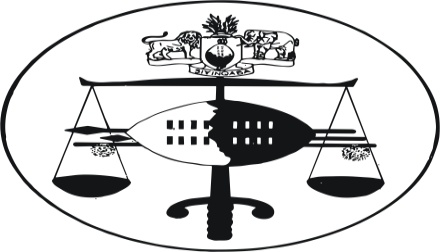 IN THE INDUSTRIAL COURT OF SWAZILANDJUDGMENT							      CASE NO. 145/2010In the matter between:-CHRISTO KEEVY 	 				        APPLICANT And KOMATI BASIN WATER AUTHORITY 	       RESPONDENTNeutral citation:	Christo Keevy V Komati Basin Water Authority (145/2010) [2013] SZIC 5 (28th February 2013)CORAM:			D. MAZIBUKO J(Sitting with A. Nkambule & M.T.E. Mtetwa)   (Members of the Court)Heard:			  1st  August 2012Delivered:			  28th February 2013 Summary:  Labour Law; employee entitled to payment of bonus in terms of contract of employment, calculation  of bonus dependent  on appraisal, employee ordered to appraise  employee’s performance; Disagreement  between  employer and employee on appraisal  procedure, Labour Commissioner directed to intervene to assist the  parties in securing a fair and balanced appraisal;Payment in lieu of notice  upon termination of contract, employer contractually bound to give notice, sufficient  notice given by employer, employee therefore not entitled to payment.The Applicant Mr Christopher Keevy, is a former employee of the Respondent.  The Applicant  has  filed an application seeking  relief  as follows;“1. 	Declaring  that the Respondent  is in breach of clause 10 of the Applicant’s Contract  of Employment.Directing the Respondent to pay Applicant three months notice as per the employment contract.Payment of the Applicant’s performance bonus based on the average performance and bonus of all staff for the year 2007/2008 and 2008/2009.Granting cost of this application  on the scale as between  attorney  and own client scale, in the event  the Respondent  opposes the application  in  part or in toto Further and/or alternative relief.”The Respondent  is Komati Water Basin Authority  a body corporate  with power  to sue and be sued operating as such in Piggs Peak, Swaziland.By written contract dated 30th January 2006 the Respondent employed the Applicant  as chief executive officer  for a period of three (3) years.  This contract commenced 1st February 2006 and was to terminate 31st January 2009.  A copy of the contract has been attached to the Applicant’s founding affidavit and is marked CK1.About the 5th December 2008 the Respondent offered  the Applicant  an extension  of the contract  from the 1st February 2009 to 30th April 2009.  This offer was communicated orally to the Applicant.  The Applicant accepted the offer.  As a result the Applicant worked for the Respondent until 30th April 2009.The dispute between the parties  centers  on the  interpretation of clause 10  in the employment contract (CK1).  This  clause reads thus;“TERMINATION OF EMPLOYMENTTermination of employment by KOBWA may be initiated by giving 3 (three) calendar month’s notice in writing.  This will also apply at the end of the contract period” (Underlining added).The Applicant has alleged that the Respondent has failed to give him the requisite  three (3) months notice  provided for in clause 10 of the employment contract.  He argued that there was no notice given in respect of the initial contract which was due to end 31st January  2009.  He further claimed that there was also no notice given  in respect  of  the extended  date of termination  viz 30th April 2009.The Applicant further argued that the extension of the date of termination  did not  amount to notice as  required  in the contract  for two (2) reasons:The extension  of the contract  from the 31st January 2009 to 30th April 2009 was communicated  to him  orally,  yet the contract  requires a written  notice.  An oral  notice is invalid.Though  the extension  of the contract  was communicated  to the Applicant, it did  not convey the requisite  notice.According to the Applicant, he expected a notice  in writing  in which  the Respondent  will confirm the relationship of the parties after the date of termination of the contract.  In short, that notice  must  indicate whether  or  not  the existing contract  will  be renewed  or extended.  Also, if there is neither renewal  nor extension, the notice must clearly  convey  that message.    The required  confirmation  must be  communicated  to the Applicant  in writing  not less than  three (3) months before the date of termination. The application is opposed.  The Respondent  has filed an answering affidavit in which  he raised a three (3) pronged attack on the application.  9.1	Firstly, the Respondent  challenged  prayers  1 and 2  of the notice of motion.  The Respondent argued that they have complied with their contractual  obligation  in that they gave the Applicant  the requisite notice in writing.  A copy of that notice  is attached  to the Applicant’s founding affidavit marked CK 2.9.2	Secondly, the Respondent  challenged  prayer 3  of the notice of motion.  The Respondent argued that  the Applicant is not entitled to payment  in lieu of notice.  In the event the Court finds  that the Respondent  has failed to give the requisite notice, the Applicant would be entitled  to claim damages for breach of contract.9.3	Finally, the Respondent  has challenged the validity  of clause 10 in	 the employment contract.  The Respondent argued that clause 10 was inserted into the contract by the Applicant without their (Respondent’s) knowledge.  The Respondent finds the latter part of clause 10 offending.  This part reads as follows; “This will also apply at the end of the contract period”.   The Respondent added that had the offending portion  of clause 10 been brought to their attention, they would not have signed the contract.  	10.	According to the Respondent, the Applicant was given sufficient notice in writing that the employment contract  will not be renewed  automatically when it terminates.  The Applicant was  invited to apply for that position if he was interested.  The notice is contained  in annexure CK2.11.	Annexure CK2  is a letter  dated  30th November 2008,  written by the 	Respondent  to the Applicant.  The letter reads thus;“Chairman KOBWA30th November 2008CEOKOBWADear M. KeevyRE: Contract of Employment  between  Yourself and KOBWAThe above matter refers.According to your employment contract with KOBWA you can  see that the term of contract  will end  31 January  2009.However, in the interest  of transparency  and in order  to test what is on market in general, the Board has decided  to advertise  the position  to the public.  That is why the Board communicated  to you and in particular  at its Board Meeting of 4 November 2008 it was clarified to you that  your employment  contract with KOBWA will not be renewed automatically.  But  if you are still interested  to continue  working for KOBWA you are welcomed  to apply.If there is any other clarification that you may require  please let us  discuss it.Yours  FaithfullyDr. BL Mwaka”  12.	The Court has noted the following salient features in annexure CK2; 12.1	The Applicant was reminded that his contract of employment (annexure CK1) ends 31st January 2009.  That meant that after the 31st January 2009 the Applicant would have no reason to assume that he was still employed by the Respondent.  12.2	The Applicant was further informed that his position will be advertised to the public.  The contract (CK1) will not  therefore, be automatically renewed. 12.3	If the Applicant was interested in working for the Respondent after the 31st January 2009,  he was advised  to make  an  application for employment.   That statement clearly indicated that the employment contract  will terminate  31st January 2009.13.	The Court is satisfied that annexure CK2, sufficiently conveyed  to the Applicant  the requisite notice  as stipulated in clause 10 of the employment contract.  The Applicant was given a clear and unequivocal  notice  that the employment contract (annexure CK1) will terminate  31st January 2009.  It is however noted that  clause 10 of the contract imposed a time limit  within which the notice was meant to be conveyed to the Applicant.    The contract required  a three (3) months notice. 14.	The Applicant conceded  that  the notice (annexure CK2) was served on him  on the 30th November 2008.  The Applicant states as follows in paragraph 7 of his affidavit:“On the 30th November 2008,  the Respondent’s Board  Chairman  informed me, in writing that, as I could see, my contract  would end  31st January 2009 and inviting me to apply  for the position if I was interested.  A copy of the letter is attached marked “CK2”15.	The three months notice that was  required  in the contract  would  be the period December 2008, January 2009 and February 2009.  That meant that the last day  of the notice  (annexure CK2) was 28th February  2009.  The Respondent  could  only be considered  to have  complied  with her contractual  obligation  in  terms of  annexure CK2 after the 28th February  2009.16.	About the 5th December 2008 the parties, by mutual consent, varied one of the terms of their contract (annexure CK1) in particular  the termination date.  The variation extended  the termination date  of the contract  from 31st January 2009 to 30th April 2009.  That meant that if   the contract were to terminate by effluxion of time, the new date of termination  would be the 30th April 2009.  17.	 In the circumstances the requirement for a three (3) months notice was satisfied.  The last day of the notice (annexure CK2), being 28th February 2009 fell within the duration of the contract as varied.  The variation of the contract as aforementioned, enabled the Respondent to comply with its contractual obligation namely of giving the Applicant a written three (3) months notice of termination of the contract.  Had the parties failed to extend the termination date of their contract, the Respondent would have failed to meet the three (3) months deadline.  18.	 The variation did not create  a new contract between the parties.  The other terms of the contract (save for the termination date) remained unaltered and were binding on the parties.  The relationship between the parties was governed by the same contract, annexure CK1, (subject to the variation of the termination date).  As a result of the variation, the Applicant had been given five (5) months notice of termination  of the contract, namely December 2008 to April 2009.  19.	The variation did not create  an obligation on the Respondent to serve the notice afresh.  When the parties agreed on the 5th December 2008 to vary the date of termination of their contract, the Applicant had already been made aware by written notice (annexure CK2) that the employment contract will not be renewed.  If the Applicant required a fresh notice  to be served, he had options available which  could have put him in the same position he was in  before the variation.  19.1	The Applicant could have insisted on a variation  of clause 10 of the contract, so that it created an obligation on the Respondent  to serve him  (Applicant) a fresh notice  in line with the extended date of termination.  19.2	The Applicant could also have insisted  on the withdrawal of the  existing notice (annexure CK2).  The effect of that  would mean that the Respondent would then have an obligation  to serve a notice  at least three (3) months prior  to the 30th April 2009. 20.	 The purpose of the requirement for a three (3) months notice was to give the Applicant a warning ahead of time  that his employment contract will not be renewed  or extended  after the agreed date of termination.  That warning was meant to enable the Applicant time to look for alternative employment  or consider other future options available to him while he was still working for the Respondent.  That purpose was served  in this case.  By the time  the employment contract  terminated, namely 30th April 2009, the Applicant had already  been informed five (5) months earlier (30th November 2008)  that the employment contract would terminate on a specific date agreed to  by the parties,  and that  a renewal was not automatic. 21.	The Applicant appears to have  misunderstood the purpose and effect of the variation.  The Applicant expected the Respondent  to serve him another notice  which should be delivered  three (3) months before the 30th April 2009, addressing the same issues as in annexure CK2.  However,  the contract  as well as  the variation agreement does not  provide for delivery of a second notice.  Annexure CK1, sufficiently addressed the requirement  of clause 10 of the employment contract.  The Court finds that  the contract required  the Respondent to serve  one notice  on the Applicant.  The Respondent  did comply by delivering  annexure CK2.  The Respondent  therefore discharged  its contractual obligation regarding service of notice. 22.	 The Respondent has further challenged clause 10 in annexure CK1, on the basis that it was covertly incorporated  into the employment agreement by the Applicant.  It is alleged that this particular clause did not exist  in the previous contract which had been signed by the parties.   The attention of the Respondent was not drawn to that clause  before and at the time of signing.  As a result the Respondent signed the employment contract  in ignorance  of clause 10, especially the latter portion therein.   23.	The Applicant has stated in his replying affidavit that the contract of employment (annexure CK1) was preceded by  another contract between the parties which was subsequently amended.  The amendments were incorporated into an addendum which was signed by the parties on the 16th January 2006.  The addendum  has been presented to Court  by the Applicant  and is marked annexure C. The Respondent was represented by a certain Mr. Nxumalo when the addendum as well as the employment contract (annexure CK1) was signed.24.	Clause 2 in the addendum (annexure C) reads exactly the same as in clause 10 of the employment contract (annexure CK1).  The Respondent became aware of this clause  on or before the 16th January 2006.  If the Respondent had difficulty in accepting the offending clause, he should not have signed the employment contract.    The Court finds that the Respondent, duly represented by Mr Nxumalo, signed the employment contract with full knowledge and understanding  of the terms contained therein especially  clause 10.  The employment contract is accordingly binding on the parties.  25.	There is another technical difficulty  that the Respondent is facing  in its quest  to challenge clause 10 of the employment contract.  The manner in which  the Respondent seeks to introduce  its evidence is irregular.  It is common cause  that the Respondent was represented by Mr Nxumalo in the signing  of the  employment contract.  The Respondent’s answering affidavit is deposed to by the chairman  of the Respondent’s  board of directors Dr  Beason  Mwaka.   According to Dr Mwaka, the Respondent  was not aware  of the contents of clause 10 of the employment contract prior to  and at the time of signing.  26.	Mr Nxumalo (the signatory to the contract and addendum), has not denied  that he read and understood the terms and conditions of the employment contract before signing.   There was no explanation  given for failure by Mr Nxumalo to file a supporting affidavit to explain his understanding of clause 10 of the contract.  It amounts to hearsay, alternatively speculation  for Dr Mwaka to allege  or imply  that Mr Nxumalo  was not aware  of, or did not understand the contents of clause 10 when he signed the contract.   That portion  of Dr Mwaka’s affidavit  is legally inadmissible and factually incorrect.27.	The Respondent  has further challenged  the Applicant’s rights  to claim payment  in lieu of notice.  The Respondent argued that  the Applicant’s case  is based on a breach of contract and as a result his remedy  lies in damages for breach of contract.  When interpreting a contract of employment  the Court is enjoined as far as it may be  practicable,  to apply  relevant  legislation  dealing with employer/ employee relationship which includes The Employment Act No. 5of 1980 as amended, and  The Industrial Relations  Act No.1of 2000 as amended.  28.	In terms of section 33 (5)  of The Employment Act, an employee whose contract of employment has terminated, who is entitled to  notice of termination  and who has not been given notice,  is entitled to payment of salary in lieu of notice.  On the facts  of this case, the Court has found  that the Applicant  was given proper  and timeous notice in annexure CK2.  The Applicant is therefore  not entitled to  claim payment in lieu of notice.  Although the Applicant is correct in principle nevertheless he has failed on the facts.  For the reasons stated above,  prayers 1 and 2  of the notice of motion should fail.  29.	The Applicant has further claimed payment of a bonus  for the financial year 2007/2008 and 2008/2009.  The employment contract provides for an annual review  of the Applicant’s remuneration.  The salary review  is based on the Applicant’s work-performance.  The Applicant’s performance is subject to  an appraisal.  An appraisal  for the Respondent’s employees for the year 2007/2008 was undertaken.  The Applicant was awarded  a certain grade for his performance as a result of which he was paid a bonus.  The Applicant accepted  the payment  of a bonus  with certain reservations.  30.	The Applicant has challenged the 2007/2008 appraisal  as being irregular and unfair  in that his input  was not sought  when his work-performance was assessed.  As a result he was awarded  a lower grade  than his subordinates.  According to the Applicant  this low grade was an anomaly  in that  as chief executive officer  he was responsible for the overall performance of the organisation (Respondent).  Since the organisation had performed well  for the year 2007/2008, he should have been credited for that successful performance.  31.	The Respondent has defended the appraisal of the Applicant’s performance, and has further  denied that it was defective  and unfair.  The Respondent  has further denied  that the Applicant’s input  was not sought,  as alleged by the Applicant.  The Respondent  has failed however  to give details  of how and when  was the Applicant’s input sought and whether or not it was obtained.  The Applicant’s response to this  allegation  is a bare denial. 32.	The purpose of an answering affidavit is to give the Respondent an opportunity  to state his defence  and also supply  the necessary evidence  to support that defence.  A bare denial is not a defence but a tactic employed in order to avoid the issue.  A bare denial  in response to a damning allegation  made by the Applicant  means that the Respondent  has no defence to counter the allegation made.  The Courts have  accordingly adopted  the principle that a bare denial  is an admission by the Respondent  that the Applicant’s allegation is correct.  The Learned author  Erasmus HJ states as follows on this issue.   “An affidavit  is not a pleading.  A respondent  cannot contend himself  in his answering  affidavit  with  bare  or unsubstantiated denials.  A statement  of lack of knowledge coupled with a challenge  to the  applicant  to prove part of  its  case does not  amount to a denial  of the averments  of the applicant”ERASMUS  HJ: SUPERIOR COURT  PRACTICE (Juta and co) 1994,  ISBN 0 7021 3231 6 at page B1-4433.	The  Court takes the view that the Respondent  has failed  to deny  the Applicant’s allegation  that he was not consulted  when his work-performance  was assessed.  In addition, the Respondent has not  denied that the  Applicant’s  input  was vital for the appraiser to arrive at a fair and balanced appraisal.  The Applicant has accordingly  made out a case in challenging the  2007/2008 assessment of his performance.  Under the prayer for  “other, or alternative  relief,” the Court hereby  sets aside the 2007/2008 appraisal. 34.	The Applicant  has  further alleged  that there was no appraisal  done  on his performance  for the year 2008/2009.  As a result  he was not paid  a bonus  for that  year.    It is common cause  that the calculation  of bonus  is dependant  on the performance  grade  that is awarded  a particular employee.  The appraisal  for the  year 2008/2009 is therefore  a vital  process to arrive at a performance grade for that period.35.	The Respondent has denied  the Applicant’s allegation  concerning the 2008/2009 appraisal.  According to the Respondent, the Applicant was invited  to an appraisal meeting for the year 2008/2009, but he declined. Instead, the Applicant declared  that he no longer trusted  the truthfulness of the appraisal.   The Applicant has admitted  that he resisted  the appraisal meeting since at that point  the parties were no longer in good terms.  In  the Applicant’s opinion  the Respondent was not  in a position to give him a fair appraisal.  For the Reasons stated above, the Court is satisfied that the 2008/2009 assessment  of the Applicant’s performance was irregular.36.	In order to remedy the defect complained of  in the 2007/2008 appraisal  and the absence  of  an appraisal  for the year 2008/2009, the Applicant has prayed before Court  that he be paid  a bonus.  The calculation of that bonus should be “based on the average  performance and bonus  of all staff for the year 2007/2008 and 2008/2009.”  37. 	The Court has some difficulty with the Applicant’s prayer 3.  The Court is being asked to award the Applicant a performance grade based not on the Applicant’s performance  but on the performance of other employees of the Respondent.   In effect the Court is being asked to usurp the power and authority of the appraiser.  The Court is further being asked to use an arbitrary method of awarding the Applicant a performance grade.  If the Court were to accede to the Applicant’s prayer, it would be interfering with the work of the appraiser.  Any performance grade that the Court could award would be based on conjecture rather than fact. 38.	It is in the interest of justice  and fairness  that the parties  be called  to a meeting  in order for the 2007/2008 assessment  to be redone.  Once that exercise is done  and the Applicant’s  performance  grade  declared, the Respondent  will take into consideration  the amount already paid the Applicant when calculating  the value  of bonus  payable to him on the revised assessment.  In the appraisal  meetings aforementioned, the Applicant  should  be given a chance  to make a meaningful  input in the assessment.    The Respondent will also  have a chance to undertake  the assessment  of the Applicant’s performance for the year 2008/2009.39.	In order to maintain neutrality and order in the performance  assessment  aforementioned, the Labour Commissioner  is hereby  directed to assist  the parties  in their  meetings with a view  to speedily resolve  the dispute.  The Labour Commissioner is empowered by section 8 and 9 of the Employment Act No.5/1980 as amended,  inter alia, to  perform  the duty it is assigned  by Court in this judgment.  Section 8 provides  as follows; “8 	In addition  to  any  powers or  duties given  him under this Act or any other law, the Labour Commissioner  shall-have  all the powers of an  Inspector under the Act;receive, investigate  and where  requested,  conciliate  on any  question, dispute, complaint or grievance  arising out of  an employer/employee relationship, whether or not  it  specifically falls to be dealt with  under this Act; provide  information  and advice to employers and employees on the application of this Act or any other law relating  to employment; ……..………………”40.	Taking into consideration  the wide  powers  which the Labour Commissioner is vested with in terms of  section 8 and 9 of The Employment Act, the Court  is satisfied that the Commissioner has the ability and authority to assist  the parties  to resolve the matter.  As a result the Court  has issued an  order directing  the Commissioner  to intervene  in this matter.41.	It is hereby  ordered as follows;Prayers 1 and 2 of the Notice of Motion are dismissed.The 2007/2008 appraisal of the Applicant’s performance  is hereby set aside.The Respondent is directed to undertake the appraisal of the Applicant’s performance for the years 2007/2008 and 2008/2009.The Labour Commissioner is directed  to  supervise  the appraisal  meetings  and to render the parties  the necessary assistance to fulfill  the objectives of this judgment.  If it becomes necessary, the Commissioner shall exercise the power accorded  him/her by law including the provisions of sections 8 and 9 of the Employment Act No. 5/1980 as amended.The appraisal referred to in order (3), should be completed within 21 (twenty one) Court days  from  the date of this judgment.   The Labour Commissioner as well as either of the parties may apply to the Court for extension of time, should the need arise.  The application for extension of time should be on notice accompanied by affidavit.Within thirty (30) Court days  from the date of this judgment the Labour Commissioner shall  file a report with the Court  regarding resolution  of this matter 